PENGARUH MARKETING MIX 7P DAN SHARIA COMPLIANCE TERHADAP KEPUTUSAN NASABAH DALAM MENGGUNAKAN JASA BANK SYARIAH INDONESIA (BSI) DI KOTA PALEMBANG DENGAN KEPERCAYAAN SEBAGAI VARIABEL INTERVENING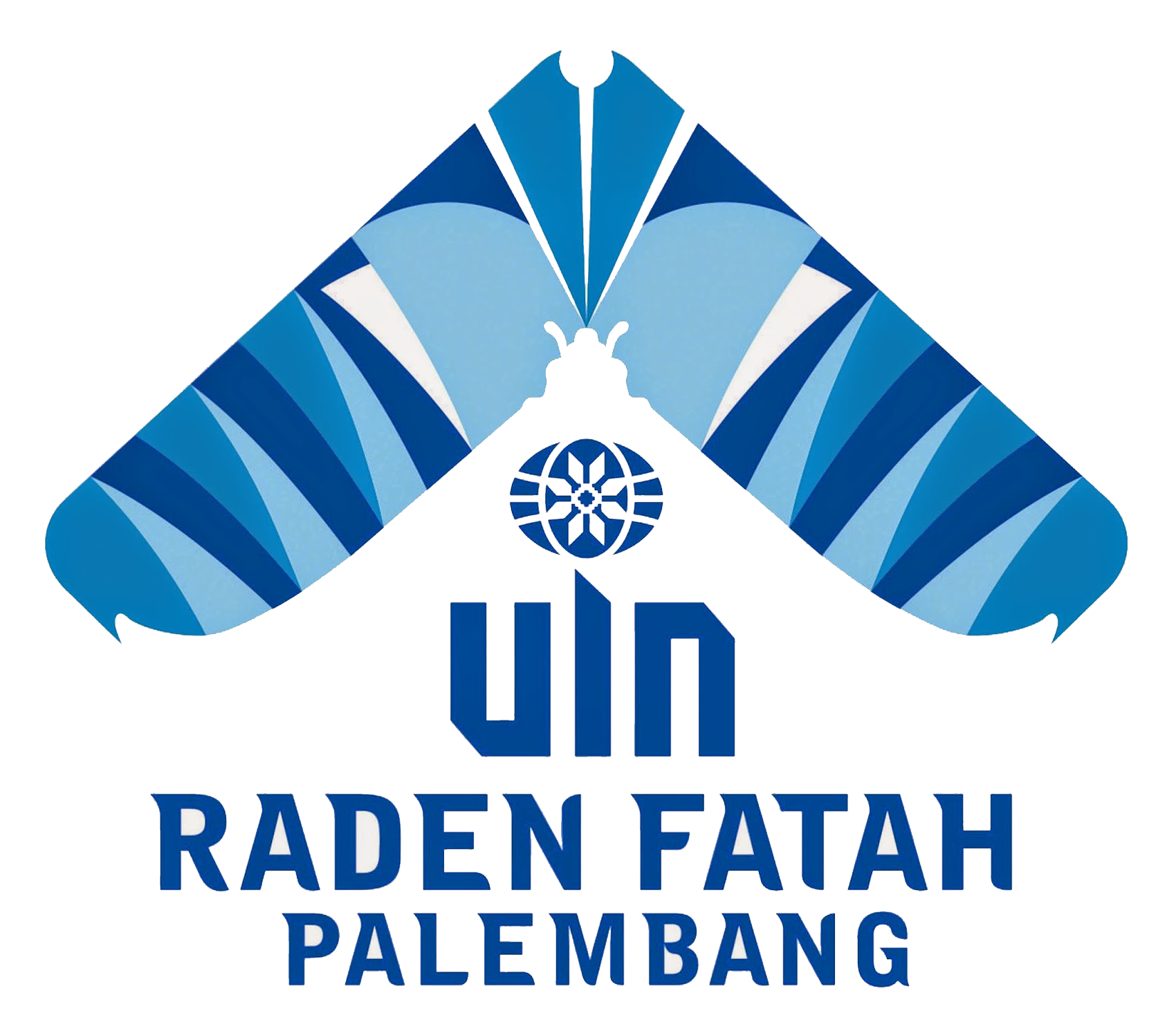 Disusun Oleh:CHINTIA GITA SUKMA(2130605013)Program Studi Magister Ekonomi SyariahFakultas Ekonomi dan Bisnis IslamUniversitas Islam Negeri Raden Fatah Palembang2023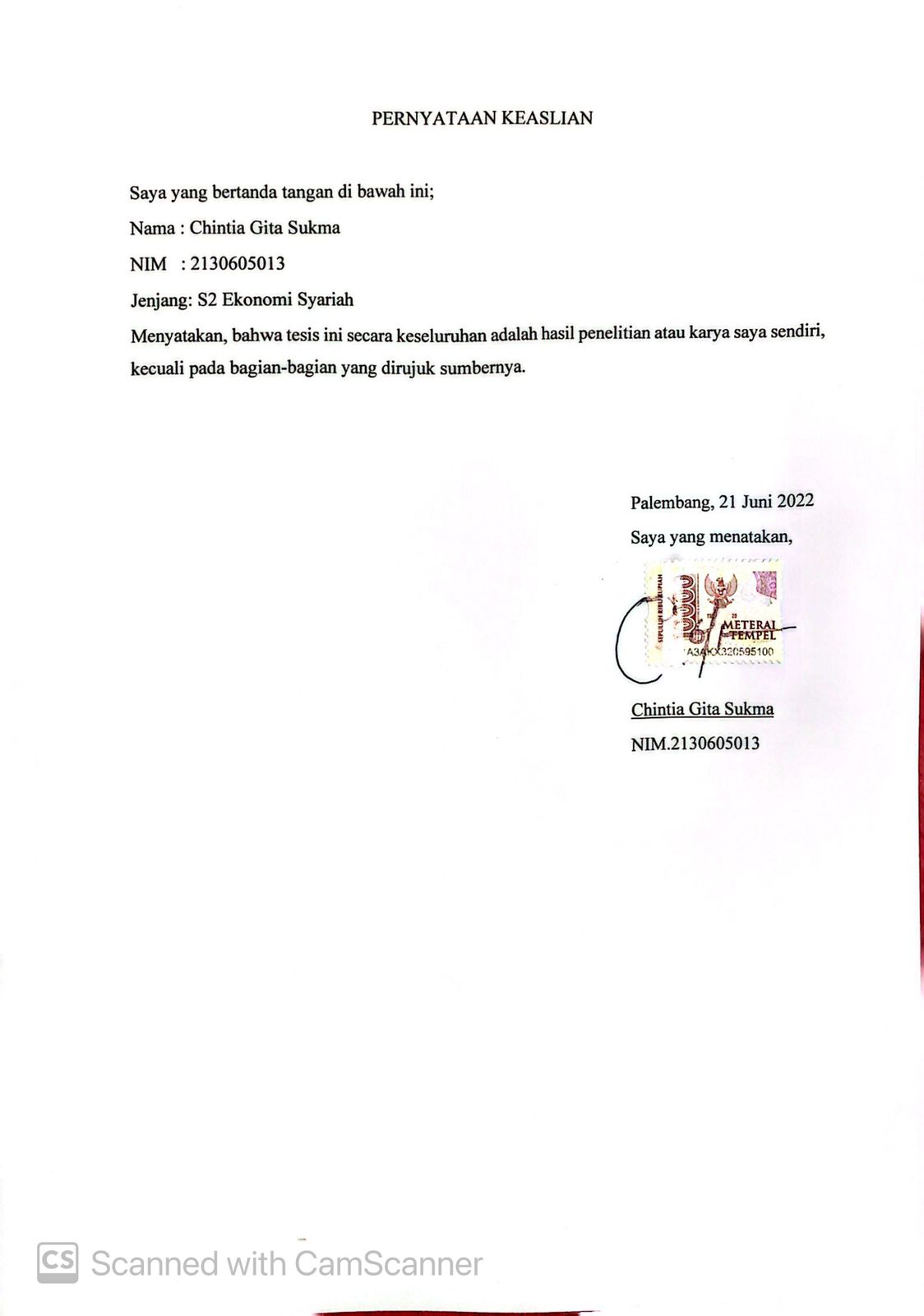 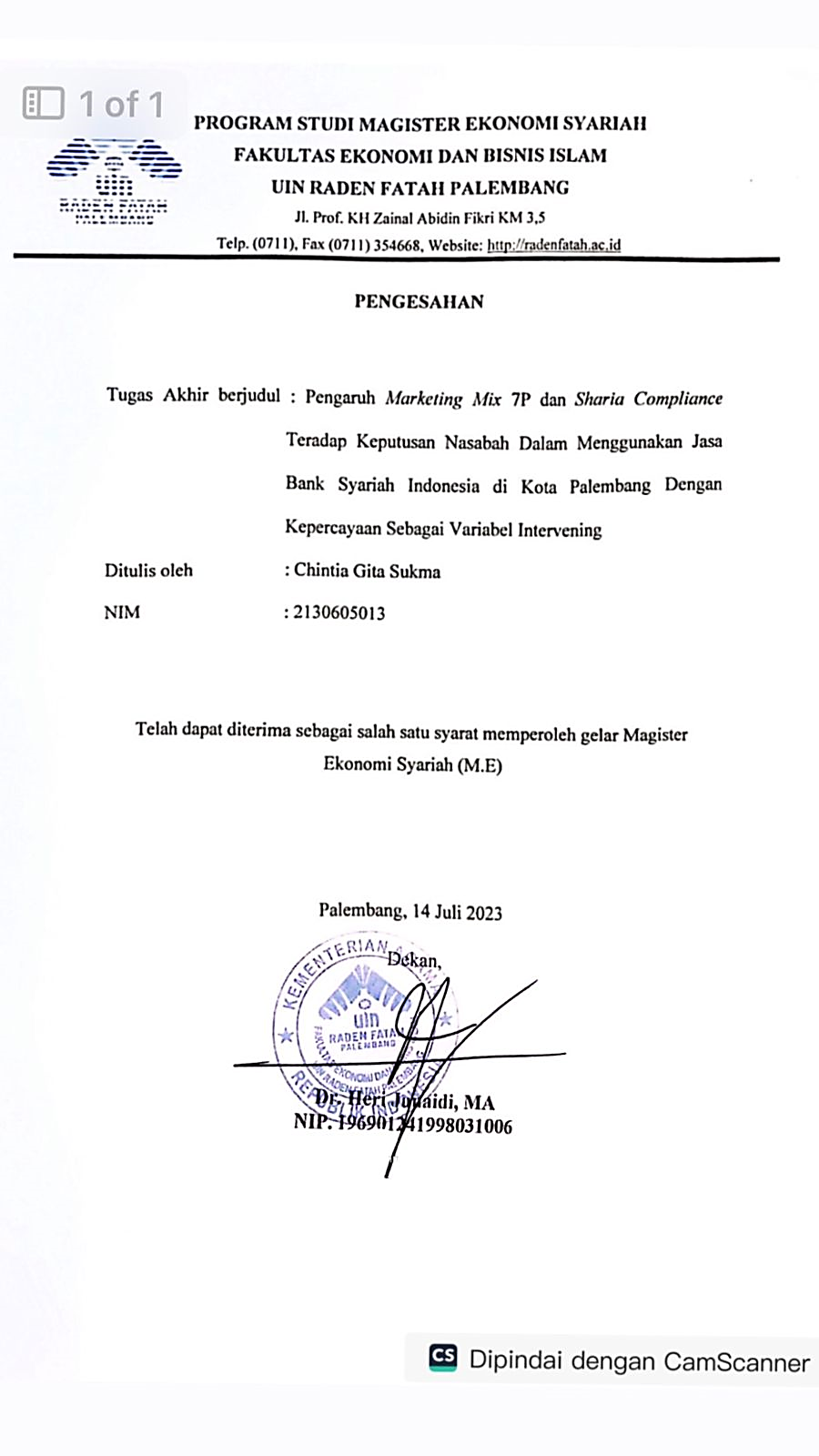 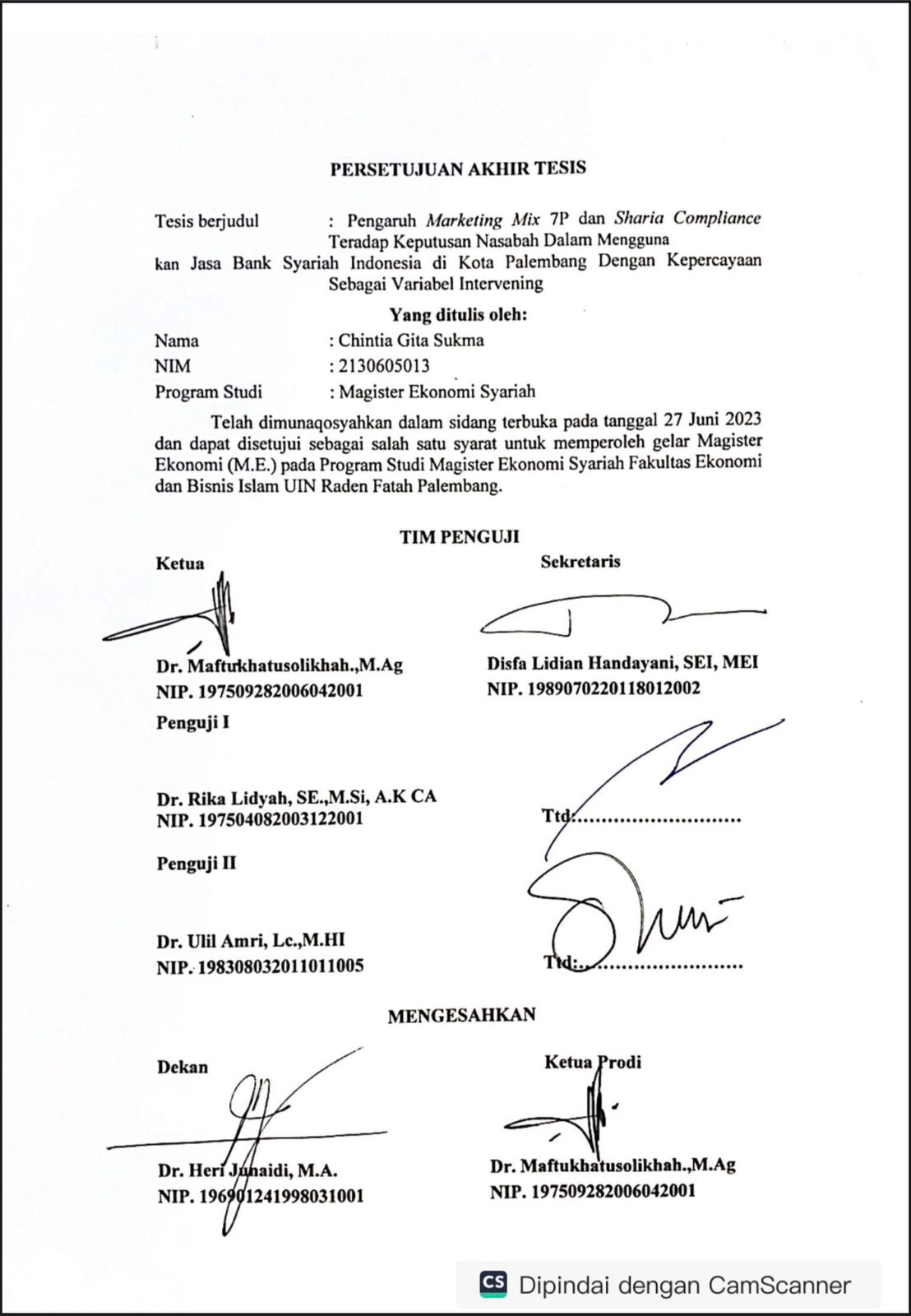 MOTTO DAN PERSEMBAHANMOTTO“DON’T BE THE SAME. BE BETTER”-----------------------------------------------------“Barang siapa keluar untuk mencari sebuah ilmu, maka ia akan berada di jalan Allah hingga ia kembali.”– HR Tirmidzi-PERSEMBAHANSegala puji dan syukur kepada Allah SWT, atas berkat dan rahmatnya saya bisa menyelesaikan tesis ini dengan lancar dan baik. Semoga keberhasilan penyelesaian tesis ini menjadi langkah awal untuk masa depanku dalam menggapai cita-cita. Saya persembahkan tesis kepada:Bahagiaku, sedihku, lelahku, sujudku, doaku, air mataku, dan ikhtiarku aku tujukan kepada sang Maha Segalanya, ALLAH SWT, yang melindungi serta menerangi jalanku.Kedua orang tuaku, Bapak Amran Rosadi dan Ibu Syaripah, yang selalu menghujaniku dengan cinta, yang terus terasa pada setiap helaan nafas.Kakak-kakakku, Syarah Tania dan Andriano Pratama Putra yang terus-menerus menyemangati dan membantu dalam penyelesain tugas akhir iniKeponakanku tersayang, Radeva Mujtaba Arsyandrian, yang selalu menghibur dan melepaskan penatKeluarga besar serta sahabat, terima kasih atas doa dan motivasinyaTeman-teman Magister Ekonomi Syariah Angkatan 2021, semoga semua selalu sukses kedepannya.AlmamaterkuKata Pengantar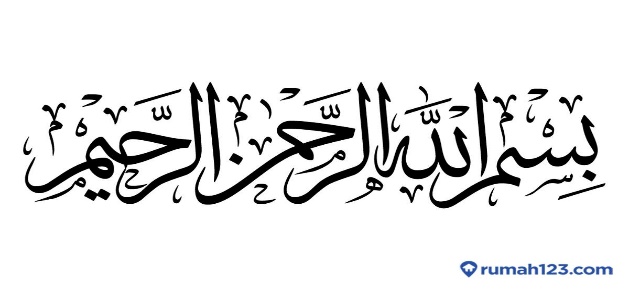 Puji syukur kepada Tuhan yang Maha Esa kehadiran Allah SWT, berkat Rahmat dan Hidayah-Nya lah sehingga saya dapat menyelesaikan tesis tepat pada waktunya.Tesis yang penulis buat dengan judul “Pengaruh Marketing Mix 7P dan Sharia Compliance Terhadap Keputusan Nasabah Dalam Menggunakan Jasa Bank Syariah Indonesia di Kota Palembang Dengan Kepercayaan Sebagai Variabel Intervening” disusun guna memenuhi syarat kelulusan dan memperoleh gelar Master (S2) pada program studi Magister Ekonomi Syariah, fakultas Ekonomi dan Bisnis Islam Universitas Islam Negeri Raden Fatah Palembang.Tidak lupa penulis mengucapkan terima kasih atas bantuan yang di berikan selama penyusunan Tesis ini kepada:Tuhan Yang Maha Esa yang telah memberikan kemudahan sehingga penulis dapat menyelesaikan Tesis iniProf. Dr. Hj. Nyayu Khodijah, S.Ag., M.Si, selaku Rektor Universitas Islam Negeri Raden Fatah Palembang.Dr. Heri Junaidi, M.A, selaku Dekan Fakultas Ekonomi dan Bisnis Islam Universitas Islam Negeri Raden Fatah PalembangDr. Maftukhatusolikhah, M.Ag, Ketua Prodi Magister Ekonomi Syariah Universitas Islam Negeri Raden Fatah PalembangDr. Rika Lidyah, S.E, M.Si, A.K CA, selaku Dosen Penguji 1Dr. Ulil Amri, Lc., M.HI, selaku Dosen Penguji 2Dr. Abdul Hadi, M.Ag, selaku Dosen Pembimbing 1Dr. Titin Hartini, S.E.,M.Si, selaku Dosen Pembimbing 2Kedua orang tua mama, papa, dan kakakku tercinta yang selalu memberikan dukungan moril maupun materil serta doa sehingga penulis menyelesaikan Tesis iniBapak/Ibu Dosen Fakultas Fakultas Ekonomi dan Bisnis Islam Universitas Islam Negeri Raden Fatah PalembangSemua teman-teman seperjuangan Magister Ekonomi SyariahPenulis menyadari bahwa penyusunan Tesis ini masih memiliki banyak kekurangan, karenanya Penulis mengharapkan saran dan kritik yang sifatnya membangun agar dapat digunakan demi perbaikan Tesis ini. Penulis juga berharap agar Tesis ini akan memberikan banyak manfaat bagi semua pihak yang memerlukannya.						Palembang, Juli 2023						Penulis						Chintia Gita Sukma						NIM. 2130605013PEDOMAN TRANSLITERASI ARAB – INDONESIAPedoman transliterasi yang digunakan adalah Sistem Transliterasi Arab-Latin Berdasarkan SKB Menteri Agama dan Menteri P&K RI no. 158/1987 dan No. 0543 b/U/1987 tertanggal 22 Januari 1988.Konsonan TunggalTa’MarbuthahTa’ marbuthah sukun ditulis b contohﺑﻌﺒﺎدة ditulis bi’idabah.Ta’ marbuthah sambung ditulis ﺑرﺑﻌﺒﻠﺪة ditulis bil’ibadatirabbih.Huruf VokalVokal TunggalVokal yang ada di dalam bahasa arab :Fathah	= aKasrah	= iDhammah        = uVokal RangkapLambang yang digunakan pada vokal rangkap yaitu gabungan antara harakat dengan huruf transliterasi yang berupa gabungan huruf.a.   ( اي ) = ayb. ( ي--) = iyc.   ( او)	= awd.  ( و---) = uwc. Vokal Panjanga.   (ا)   = ab.   (ي) = ic.   (و) = uKata SandangPenulis al-qamariyah danal-syamsiyyah menggunakan al-:Al—qamariyah, contohnya :”اﻟﺤﻤﺪ” ditulis al-hamdAl-syamsiyyah,contohnya :”اﻟﻨﻤﻞ” ditulis al-namlDaftar-daftar SingkatanAdapun daftar-daftar singkatan, diantaranya :H	= HijriyahM	= Masehih.	= halamanSwt.	= subhanahu wa ta’ala saw.	Saw	= sallahu ‘alaihi wa sallam QS.	= Al-Qur’an SurahHR.	= Hadist RiwayatTerj.	= TerjemahanLain-lainKata-kata yang sudah dibakukan dalam Kamus Besar Bahasa Indonesia (seperti kata ijma’, nas, dll) tidak mengikuti pedoman transliterasi ini dan ditulis sebagaimana dalam kamus tersebut.ABSTRAKPengaruh Marketing Mix 7P dan Sharia Compliance Terhadap Keputusan Nasabah Dalam Menggunakan Jasa Bank Syariah Indonesia di Kota Palembang Dengan Kepercayaan Sebagai Variabel InterveningOleh Chintia Gita Sukma (2130605013)		Penelitian ini berangkat dari permasalahan bahwa apakah marketing mix dan sharia compliance berpengaruh secara simultan dan parsial terhadap keputusan nasabah dalam menggunakan jasa Bank Syariah Indonesia di Kota Palembang. Tujuan penelitian ini adalah mengetahui dan menganalisis seberapa besar pengaruhnya marketing mix dan sharia compliance terhadap keputusan nasabah, kemudian untuk melihat apakah kepercayaan dapat memediasi marketing mix dan sharia compliance terhadap keputusan nasabah. Teknik pengumpulan data primer berupa penyebaran kuesioner dengan menggunakan skala likert. Teknik analisis data menggunakan analisis kuantitatif dengan path analysis. Alat analisis menggunakan aplikasi SmartPLS 4. 		Hasil penelitian menunjukkan bahwa : 1) Marketing mix berpengaruh secara positif dan signifikan terhadap keputusan nasabah ditunjukkan dengan nilai koefisien jalur sebesar 3.733 dengan nilai t statistic sebesar 3.891350>ttabel (1.65408), dan nilai P value 0,000<0,05 2) Sharia compliance berpengaruh secara positif dan signifikan terhadap keputusan nasabah ditunjukkan dengan nilai koefisien jalur sebesar 0.224 dengan nilai t statistic sebesar 3.466663>ttabel (1.65408), dan nilai P value 0,000<0,05 3) Kepercayaan berpengaruh secara positif dan signifikan terhadap keputusan nasabah ditunjukkan dengan nilai koefisien jalur sebesar 0.533 dengan nilai t statistic sebesar 9.716>ttabel (1.65408), dan nilai P value 0,000<0,05  4) Marketing mix berpengaruh secara positif dan signifikan terhadap kepercayaan ditunjukkan dengan nilai koefisien jalur sebesar 0.475 dengan nilai t statistic sebesar 6.022>ttabel (1.65408), dan nilai P value 0,000<0,05   5) Sharia compliance berpengaruh secara positif dan signifikan terhadap kepercayaan ditunjukkan dengan nilai koefisien jalur sebesar 0.300 dengan nilai t statistic sebesar 3.765.>t tabel (1.65408), dan nilai P value 0,000<0,05    6) Kepercayaan  mampu memediasi marketing mix terhadap keputusan nasabah ditunjukkan perhitungan Specific Indirect Effect dengan nilai t statistic sebesar 4.669>ttabel (1.65408), dan nilai P value 0,000<0,05    7) kepercayaan dapat memediasi sharia compliance terhadap keputusan nasabah ditunjukkan perhitungan Specific Indirect Effect dengan nilai t statistic sebesar 3.746>ttabel (1.65408), dan nilai P value 0,000<0,05    Kata Kunci : Marketing Mix, Sharia Compliance, Keputusan Nasabah, KepercayaanDAFTAR ISILEMBAR KEASLIAN	i LEMBAR PENGESAHAN	iiLEMBAR PERSETUJUAN AKHIR TESIS	iii MOTTO DAN PERSEMBAHAN	iv KATA PENGANTAR	v PEDOMAN TRANSLITERASI ARAB-INDONESIA	vii ABSTRAK	xDAFTAR ISI	xiDAFTAR GAMBAR	xivDAFTAR TABEL	xvBAB I PENDAHULUAN 	1Latar Belakang	1Rumusan Masalah	14Tujuan Penelitian	15Manfaat Penelitian	16Manafaat Teoritis	16Manfaat Praktis	17BAB II LANDASAN TEORI DAN KONSEP TEORI	182.1 Landasan Teori	182.1.1 Perilaku Konsumen	182.2 Konsep dan Definisi Konsep	202.2.1 Keputusan Nasabah	202.2.2 Kepercayaan	242.2.3 Marketing Mix	282.2.4 Sharia Compliance	392.3 Telaah Pustaka	422.4 Kerangka Berpikir	462.5 Hipotesis Penelitian	47BAB III METODE PENELITIAN	553.1  Ruang Lingkup Penelitian	553.2 Jenis Penelitian	553.3 Populasi dan Sampel	553.3.1 Populasi	553.3.2 Sampel	563.4 Jenis dan Sumber Data	573.4.1 Jenis Data	573.4.2 Sumber Data	573.5  Variabel-Variabel Penelitian	573.5.1 Variabel Independen (X)	583.5.2 Variabel Dependen (Y)	583.5.3 Variabel Intervening (Z)	583.6 Operasional Penlitian	583.7Teknik Pengumpulan Data	603.8 Analisis Data	603.8.1 Analisa Outer Model	633.8.2 Analisa Inner Model	653.8.3 Pengujian Hipotesis	65BAB IV HASIL DAN PEMBAHASAN	674.1  Hasil Penelitian	674.1.1 Deskriptif Data Responden	674.1.1.1  Profil Jenis Kelamin Responden	674.1.1.2  Profil Usia Responden	674.1.1.3  Profil Pendidikan Responden	684.1.1.4  Profil Pekerjaan Responden	694.1.2 Analisis Data	70 Menilai Outer Model atau Measurement Model 	70Pengujian Model Struktural (Inner Model) 	73Pengujian Hipotesis Pengaruh Langsung 	74Pengujian Hipotesis Pengaruh Tidak Langsung 	77Pembahasan Hasil Hipotesis	78BAB V PENUTUP	895.1 Kesimpulan	895.2 Saran	905.3 Implikasi	925.4 Keterbatasan Penelitian	94DAFTAR PUSTAKA	95LAMPIRAN	102DAFTAR GAMBARGambar 2.1 Kerangka Berpikir	47Gambar 4.1 Model Struktural	DAFTAR TABELTabel 1.1  Research Gap, Marketing Mix Terhadap Keputusan Nasabah	9Tabel 1.2 Research Gap, Sharia Compliance Terhadap Keputusan Nasabah	10Tabel 1.3 Research Gap, Kepercayaan Terhadap Keputusan Nasabah	11Tabel 1.4 Research Gap, Marketing Mix Terhadap Kepercayaan	12Tabel 1.5 Research Gap, Sharia Compliance Terhadap Kepercayaan	13Tabel 2.1 Penelitian Terdahulu	43Tabel 3.1 Operasional Variabel	59Tabel 3.2 Skala Likert	67Tabel 4.1 Jenis Kelamin Responden	68Tabel 4.2 Usia Responden	68Tabel 4.3 Pendidikan Responden	69Tabel 4.4 Pekerjaan Responden	70Tabel 4.5 Outer Loadings (Measurement Model) 	72Tabel 4.6 Nilai Discriminant Validity (HTMT) 	72Tabel 4.7 Composite Reliability dan Average Variance Extracted	73Tabel 4.8 Nilai R-Square	74Tabel 4.9 Result For Inner Weights	74Tabel 4.10 Specific Indirect Effect	77Tabel 4.11 Hasil Pengujian Hipotesis	88Huruf ΑNama LatinHurufKeteranganاAlief-Tidak dilambangkanبBa>’B-تTa>’T-ثS|a>’S|s dengan titik di atasnyaجJi>mJ-حH{a>’H{h dengan titik di bawahnyaخKha>’Kh-دDa>lD-ذZ|a>lZ|z dengan titik di atasnyaرRa>’R-زZa>’Z-سSi>nS-شSyi>nSy-Huruf ΑNama LatinHurufKeteranganصS{a>dS{s dengan titik di bawahnyaضD{a>dD{d dengan titik dibawahnyaطT{a>’T{t dengan titik di bawahnyaظZ{a>’Z{z dengan titik di bawahnyaع‘Ain‘Koma terbalik di atasnyaغGainG-فFa>’F-قQa>fQ-كKa>fK-لLa>mL-مMi>mM-نNu>nN-وWa>wuW-هHa>’H-ءHamzah‘ApostrofيYa>’Y-